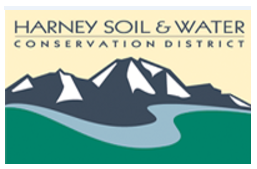 Harney Soil & Water Conservation DistrictPO Box 848530 Hwy 20 South, Hines, OR 97738Phone: 541.573.5010November 14, 2019USDA Service Center, Hines, OR3:30 pm to 5:30 pm3:30 p.m.	Welcome and introductions3:35 p.m.	Approval of minutes:  September 26, 20193:45 p.m.	Old Business:  Authority of DelegationFiscal review and reports/Quarterly financial report--Review and explanation of the Profit and Loss by Class for July 1 through Nov. to date (20 mins).		Zone 5 updateStatus and progress of work plan and open projects (Shannon Brubaker, Sarah Mundy) (40 mins) Review and discussion of status of ongoing OWEB projects
reported in OGMS , OACD RCPP, Stinkingwater RCPP, BPA Energy, and Ducks Unlimited contractReview and discussion of progress on the annual work plan5 pm		New business:  Address third signerDiscussions on November meeting.Surplus property disposition—we currently have nonlockable file cabinets that are old.  One has a drawer that is not fully functional.  We would like to replace but need guidance as to what to do with old.